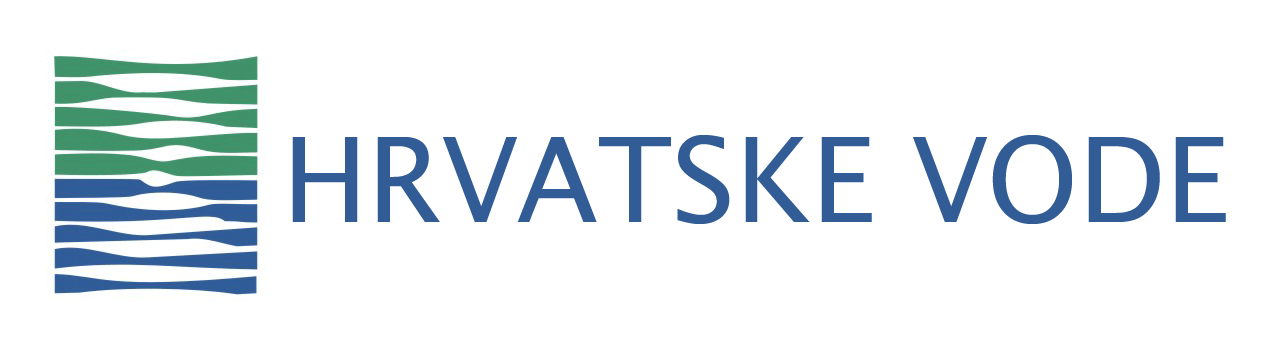 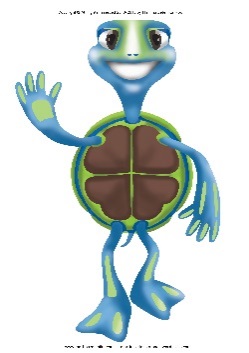 	Natječaj Hrvatskih voda	„NAJMLAĐI ZA VODE HRVATSKE 2019. - 2020.“„Voda i klimatske promjene“PRIJAVNICA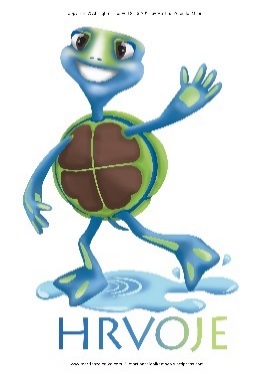 Napomena: Dostavljene učeničke radove s osnovnim podacima o školi Hrvatske vode mogu objavljivati u promidžbene svrhe projekta i dječjeg programa (web stranica, izložbe, časopisi i slično) te se neće vraćati pošiljatelju (osim u iznimnim slučajevima, a prema dogovoru). PODATCI O ŠKOLIPODATCI O ŠKOLIOsnovna škola:Adresa škole:Ravnatelj/ica škole:E-mail:Telefon:PODATCI O PRIJAVLJENOM PROJEKTUPODATCI O PRIJAVLJENOM PROJEKTUPODATCI O PRIJAVLJENOM PROJEKTUKategorija (zaokružiti jedan ili više odgovora)edukativni materijalistraživački projekt ili edukativna radionicalikovni radovislogan i pjesmica kratki spot – video zapisedukativni materijalistraživački projekt ili edukativna radionicalikovni radovislogan i pjesmica kratki spot – video zapisVoditelj projekta (učitelj ili nastavnik):Početak projekta:Završetak projekta:Mjesto provedbe projekta:Broj učenika uključenih u projekt (navesti dobnu skupinu i razred):Rezultati projekta:Je li projekt predstavljen široj javnosti (opisati ukratko kada i gdje): U ___________, dana ________________ 20___.U ___________, dana ________________ 20___.U ___________, dana ________________ 20___.Voditelj/ica projekta (potpis):Voditelj/ica projekta (potpis):Ravnatelj/ica škole (potpis):M.P.M.P.M.P.